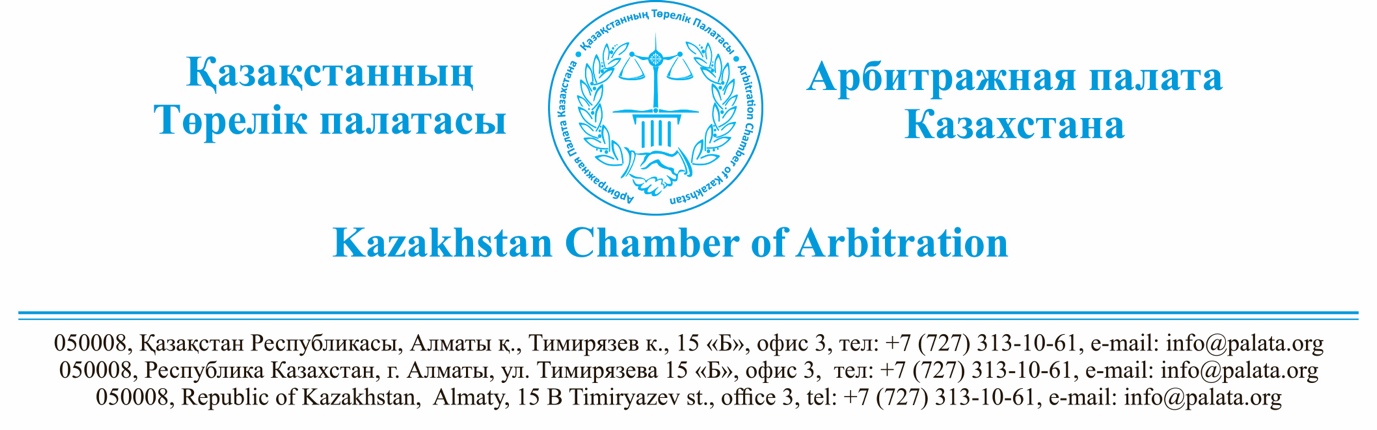 Изтлеуову П.Т.г.Алматы, мкр.Жетысу - 4, д.11, кв.42эл. почта: 87785565908@mail.ru
Уважаемый Парахат Турсынбаевич!На Ваш запрос относительно проверки законности решения № 26-2020 от 13.03.2020г., вынесенного Международным центрально-азиатским коммерческим арбитражем «GOODWILL», Арбитражная Палата Казахстана сообщает следующее:Арбитражное решение может быть отменено только компетентным судом по месту рассмотрения спора арбитражем, если решение принято на территории Республики Казахстан. В соответствии с пп. 1 и 2 ст. 53 Закона Республики Казахстан «Об Арбитраже» Вы вправе подать ходатайство об отмене арбитражного решения, но не позднее одного месяца со дня получения арбитражного решения.Основания для отмены арбитражного решения закреплены в ст. 52 Закона РК «Об Арбитраже». С данным Законом Вы можете ознакомиться на сайте Арбитражной Палаты Казахстана: www.palata.orgАрбитражная Палата Казахстана в соответствии со ст. 7 Закона об арбитраже не вправе вмешиваться в деятельность арбитражей и проверять законность вынесенных ими решений.С уважением,Сулейменов М.К.Председатель АПКАкадемик НАН РКд.ю.н., профессор